Решениеобщественного Совета по развитию образования в городе Няганиот 19.12.2014Место проведения: МБОУ МО г.Нягань «НОШ №9»Время проведения: 16-00О ходе реализации Плана мероприятий (дорожной карты) «Изменения в отраслях социальной сферы, направленные на повышение эффективности образования  в городе Нягани» и Указа Президента Российской Федерации от 7 мая 2012 года №599 «О мерах по реализации государственной политики в области образования и науки» в городе Нягани:	 1.Информацию принять к сведению.2. Отметить целенаправленную работу Комитета образования и науки Администрации города Нягани и руководителей дошкольных образовательных организаций по обеспечению доступности дошкольного образования для детей в возрасте от 3 до 7 лет.3.Рекомендовать Комитету образования и науки Администрации города Нягани разработать комплекс мероприятий по обеспечению доступности дошкольного образования для детей в возрасте от 1,5 лет, срок – до мая 2015 года. 4.Рекомендовать Комитету образования и науки Администрации города совместно с Управлением по потребительскому рынку и развитию предпринимательства Администрации города Нягани организовать работу по:4.1.созданию условий для использования ресурсов негосударственного сектора в предоставлении услуг дополнительного образования детей;4.2.разработке комплекса мероприятий по созданию условий для развития инфраструктуры дополнительного образования и досуга детей при строительстве новых микрорайонов в муниципальном образовании.5. Рекомендовать Комитету образования и науки Администрации города Нягани при рассмотрении вопросов по дополнительному образованию приглашать представителей учреждений культуры и физической культуры и спорта.2.	О создании условий по интеграции детей-инвалидов и детей с ограниченными возможностями здоровья в общеобразовательных учреждениях города Нягани:		 	1. Информацию принять к сведению.2. Рекомендовать Комитету образования и науки Администрации города Нягани осуществить поддержку деятельности образовательных организаций в создании условий для развития инклюзивной культуры, формирования инклюзивных ценностей, философии и идеологии в педагогическом, ученическом и родительском коллективах, срок – в течение 2015 года.3. Рекомендовать руководителям образовательных организаций, управляющим советам образовательных организаций создать условия для развития инклюзивной культуры, формирования инклюзивных ценностей, философии и идеологии в педагогическом, ученическом и родительском коллективах, срок – в течение 2015 года.3.	Отчет о деятельности общественного Совета по развитию образования в городе Нягани за 2014 год:		 1.Признать работу Совета за 2014 год удовлетворительной.2. Одобрить ход реализации Проекта «Оздоровление работников муниципальных образовательных учреждений города Нягани в условиях социального партнерства».3.Рекомендовать Комитету образования и науки Администрации города Нягани:3.1.продолжить сотрудничество с учреждениями здравоохранения, находящимися на территории города Нягани, в рамках реализации Проекта  «Оздоровление работников муниципальных образовательных учреждений в рамках социального партнерства»;3.2. заключить соглашение о сотрудничестве с учреждениями здравоохранения, находящимися на территории города Нягани, на 2015 год в срок до 20 февраля 2015 года.4.Определить в качестве приоритетных направлений деятельности Совета на 2015 год:- определение основных направлений развития системы образования на территории города Нягани;- развитие форм участия общественности в управлении образованием;-проведение независимой оценки качества образовательной деятельности муниципальных образовательных организаций;- общественная оценка качества общего образования в формах общественного наблюдения;- содействие открытости и публичности в деятельности образовательных учреждений города Нягани;- обсуждение направлений развития сферы дополнительного образования города Нягани.5. Членам Совета в срок до 25.01.2015 года направить:- предложения в план работы Совета на 2015 год;- предложения по количеству и названию комиссий Совета. 6. Поручить секретарю Совета подготовить проект плана работы Совета на 2015 год, в срок до 25.01.2015 года.4.	Обновление состава Совета:Ввести в состав Совета в качестве кооптированных членов Совета Киселеву Евгению Борисовну, директора Няганского филиала  ОАО «Запсибкомбанк»; Гайнулову Ирину Викторовну, директора МБОУ МО г.Нягань «СОШ №4»; Ситникову Ларису Михайловну, врача анестезиолога-реаниматолога БУ ХМАО-Югры «Няганская окружная больница»; Ткачук Ларису Эдуардовну, заместителя директора по УВР МБОУ МО г.Нягань «СОШ №6» им А.И.Гордиенко; Юдина Алексея Сергеевича, адвоката НО «Тюменская коллегия адвокатов». 2. Ввести в состав Совета в качестве делегированного представителя территориального участка № 2  Сбитякову Светлану Анатольевну.3.	Секретарю Совета:- подготовить проект постановления Главы города Нягани «Об утверждении состава Совета», срок - до 20 января 2015 года;- подготовить удостоверения новым членам  Совета, срок - до следующего заседания Совета.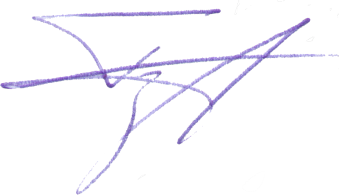 Председатель				В.А.Гульзаров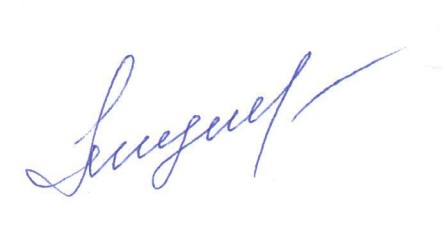 Секретарь		Л.Н.Шушпанова